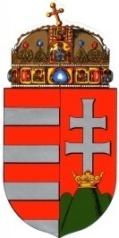 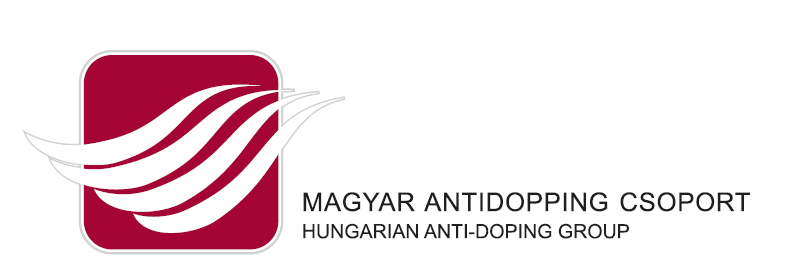 Tisztelt Elnök Úr / Asszony!Ezúton kérem, hogy a hatályos doppingellenes tevékenységet szabályozó Kormányrendelet által előírt kötelezettségeként, az alábbiakban részletezett dokumentumokat, legkésőbb 
2016. november 20-ig a Magyar Antidopping Csoport irodájába eljuttatni szíveskedjen postai úton, faxon (273-1716), vagy elektronikus formában (info@antidopping.hu). Felhívom szíves figyelmét, hogy a kért adatokat csak a mellékelt formanyomtatvány kitöltésével tudjuk elfogadni! (kiegészítések csatolhatók)Szeretném továbbá tájékoztatni, hogy a beérkezett adatokat a Magyar Antidopping Csoport feldolgozza, és ezt követően a Magyar Olimpiai Bizottság, valamint az Emberi Erőforrások Minisztériuma, Sportért felelős Államtitkársága részére átadja.számú melléklet: A szövetség Nemzetközi Nyilvántartott Vizsgálati Csoportba tartozó sportolóinak névsora (IRTP)számú melléklet: A szövetség javaslata a Nemzeti Nyilvántartott Vizsgálati Csoport tagjait illetően a saját sportágára vonatkozóan (RTP)számú melléklet: regisztrációra kötelezett sportolók névsoraszámú melléklet: a 2017. évi doppingellenes tevékenység tervezete számú melléklet: a sportág 2017. évi hivatalos hazai és nemzetközi versenynaptáraszámú melléklet: a 2016. évi beszámolóEgyüttműködését megköszönve,Budapest, 2016. november 02.                                                     Tisztelettel:								Dr. Tiszeker Ágnes sk                                                                                              ügyvezető igazgató                                                                              Magyar Antidopping Csoport - HUNADO1. számú mellékletNemzetközi Nyilvántartott Vizsgálati Csoport (IRTP)Azon sportolók neve, akik a sportág Nemzetközi Szövetségének előírásai alapján, a Nemzetközi Nyilvántartott Vizsgálati Csoport tagjai, és kötelesek holléti (whereabouts) információt szolgáltatni a nemzetközi rendszerben (ADAMS): 2. számú mellékletNemzeti Nyilvántartott Vizsgálati Csoport (RTP)(Az RTP végső névsorát a HUNADO határozza meg, és hozza nyilvánosságra a honlapján.)Azon sportolók neve, akiket a Szövetség jelöl a Nemzeti Nyilvántartott Vizsgálati Csoportba, és ez által a holléti (whereabouts) információs rendszerbe. Minden olyan sportoló beletartozhat a Csoportba (16 év felett), aki várhatóan nemzetközi versenyen érem/pontszerző, válogatott keret tagja, rövid időn belül ugrásszerű teljesítménynövekedést produkált, a múltban doppingvétség elkövetése miatt eljárás alatt állt, doppingvétség elkövetése miatt büntetésben részesült, vagy jelenleg büntetését tölti. Amennyiben a jelenleg érvényes RTP listáról sportolókat kíván töröltetni, úgy azokhoz tisztelettel kérünk indoklást mellékelni. 3. számú mellékletRegisztrációra kötelezett (nemzeti szintű) sportolók névsoraRegisztrációra minden olyan sportoló kötelezett, aki 16. évét betöltötte, korosztályában Magyar Bajnokságon, Országos Bajnokságon éremszerző, magyar vagy külföldi edzőtáborban vesz részt, külföldi versenyen indul, illetve hazai rendezésű nemzetközi eseményen versenyez. (A regisztrációt csak egyszer kell kitölteni a www.antidopping.hu oldalon, és addig nem kell módosítani, amíg a megadott adatokban változás nem történik.)Kitöltendő:Alulírott szövetség ezúton nyilatkozom, hogy a fenti kritériumok alapján: ………. fő sportoló kötelezett a Magyar Antidopping Csoport rendszerében a regisztrációra. Ebből ……… fő a mai napig a regisztrációt elvégezte. A hiányzó regisztrációk kitöltéséről 30 napon belül gondoskodom.Dátum:  ………………….……..ph.……………………………………………..                                                                                                        aláírás4. számú melléklet2017. évi doppingellenes tevékenység tervezeteSzövetség által megrendelt doppingellenőrzések tervezete:Doppingellenes témájú előadások tervezete a szövetség/egyesületek szervezésében:Egyéb doppingellenes tevékenység tervezete:………………………………………………………………………………………………………………………………………………………………………………………………………….……………………………………………………………………………………………………..Elkészítés dátuma: ……………………………..                                                               Ph                                                          aláírás5. számú mellékletA sportág hivatalos hazai és nemzetközi versenynaptára tetszőleges formátumban.Kitöltendő:Alulírott szövetség ezúton nyilatkozom, hogy:hazai versenynaptárt mellékelem:           igen           nemnemzetközi versenynaptárt mellékelem:          igen             nemDátum:  ………………….……..ph.……………………………………………..                                                                                                        aláírás6. számú melléklet:Beszámoló a 2016. évi doppingellenes tevékenységrőlSzövetség vagy tagszervezete által megrendelt doppingellenőrzések 2015-ben:Doppingellenes témájú előadás a szövetség/tagszervezetek szervezésében:Doppingvétség miatt eltiltás alatt lévő sportolók felsorolása, akik az eltiltást követően már jelenleg is folytatják, vagy a jövőben folytatni kívánják sportolói pályafutásukat:Felvilágosító, nevelő és megelőző tevékenység részletes leírása (maximum 1 oldal):Elkészítés dátuma: ……………………………..                                                               Ph                                                          aláírásSorszámSportoló neveSzületési idejeEgyesületének neveSportoló e-mail címe1.2.3.4.5.6.7.8.9.10.11.12.13.14.15.16.17.18.19.20.SorszámSportoló neveSzületési ideje2016.évi legjobb eredményeEgyesületének neveSportoló email címe1.2.3.4.5.6.7.8.9.10.11.12.13.14.15.16.17.18.19.20.Szövetség neve:Székhelye:Email címe:Képviselő neve:Doppingellenes témában kapcsolattartó neve/mobilszáma:Minták száma  dbMintavétel dátumaMinta fajtája vér/vizelet/drogtesztEsemény neveElőadás dátumaRésztvevők létszámaRésztvevők státusza edzők/sportolókHelyszínElőadó neveElőadó doppingellenes képzettségeSzövetség neve:Székhelye:E-mail címe:Képviselő neve:Minták száma  dbMintavétel dátumaMinta fajtája vér/vizelet/drogtesztEsemény neveElőadás dátumaRésztvevők létszámaRésztvevők státusza edzők/sportolókHelyszínElőadó neveElőadó doppingellenes képzettsége